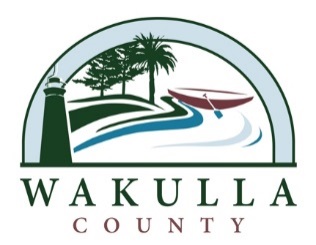 NOTICE OF PUBLIC MEETINGThe Wakulla County Marine Advisory Committee will hold a Public Meeting on Thursday, April 10, 2014, 4:00 p.m. at the Wakulla County Administration Building at 3093 Crawfordville Hwy., Crawfordville, Fl. 32327  (850) 926-0919Purpose of Meeting:To Conduct General Business of the Marine Advisory Committee per Ordinance #2013-32Persons with a disability needing a special accommodation should contact the Wakulla County Board of County Commissioners Administration Office at least two (2) days prior to the meeting at (850) 926-0919; Hearing & Voice Impaired at 1-800-955-8771; or email at ADARequest@mywakulla.com